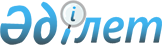 О внесении изменений в некоторые постановления акимата Карагандинской областиПостановление акимата Карагандинской области от 9 апреля 2019 года № 21/01. Зарегистрировано Департаментом юстиции Карагандинской области 12 апреля 2019 года № 5288
      В соответствии с законами Республики Казахстан от 23 января 2001 года "О местном государственном управлении и самоуправлении в Республике Казахстан", от 6 апреля 2016 года "О правовых актах", приказом Министра сельского хозяйства Республики Казахстан от 18 мая 2015 года № 19-1/446 "Об утверждении Правил установления водоохранных зон и полос" (зарегистрирован в Реестре государственной регистрации нормативных правовых актов №11838) акимат Карагандинской области ПОСТАНОВЛЯЕТ:
      1. Утвердить прилагаемые изменения, которые вносятся в некоторые постановления акимата Карагандинской области.
      2. Контроль за исполнением настоящего постановления возложить на курирующего заместителя акима области.
      3. Настоящее постановление вводится в действие по истечении десяти календарных дней после дня его первого официального опубликования. Изменения, которые вносятся в некоторые постановления акимата Карагандинской области
      1. В постановлении акимата Карагандинской области от 15 марта 2011 года № 09/10 "Об установлении водоохранных зон, полос и режима их хозяйственного использования в северной части озера Балхаш в границах Карагандинской области, для берегового участка озера Балхаш с расположенным на нем профилакторием Производственного Объединения "Балхашцветмет" товарищества с ограниченной ответственностью "Корпорация Казахмыс" и на реке Токырау Карагандинской области" (зарегистрировано в Реестре государственной регистрации нормативных правовых актов № 1891, опубликовано 23 апреля 2011 года в газетах "Орталық Қазақстан" № 63-64 (21057) и "Индустриальная Караганда" №47 (21061)):
      преамбулу изложить в следующей редакции: 
      "В соответствии с Водным кодексом Республики Казахстан от 9 июля 2003 года, Законом Республики Казахстан от 23 января 2001 года "О местном государственном управлении и самоуправлении в Республике Казахстан", приказом Министра сельского хозяйства Республики Казахстан от 18 мая 2015 года № 19-1/446 "Об утверждении Правил установления водоохранных зон и полос" (зарегистрирован в Реестре государственной регистрации нормативных правовых актов № 11838) акимат Карагандинской области ПОСТАНОВЛЯЕТ:";
      в приложении к указанному постановлению:
      пункт 3 изложить в следующей редакции:
      "3. В водоохранных зонах и полосах не допускается строительство (реконструкция, капитальный ремонт) предприятий, зданий, сооружений и коммуникаций без наличия проектов, согласованных в порядке, установленном законодательством Республики Казахстан, и получивших положительное заключение комплексной вневедомственной экспертизы проектов строительства (технико-экономических обоснований, проектно-сметной документации), включающей выводы отраслевых экспертиз.".
      2. В постановлении акимата Карагандинской области от 5 апреля 2012 года № 11/01 "Об установлении водоохранных зон, полос и режима их хозяйственного использования на реках Матак, Жарлы, Каркаралинка Карагандинской области" (зарегистрировано в Реестре государственной регистрации нормативных правовых актов № 1908, опубликовано 29 мая 2012 года в газетах "Орталық Қазақстан" № 87 (21 294) и "Индустриальная Караганда" № 63 (21 227)):
      преамбулу изложить в следующей редакции: 
      "В соответствии с Водным кодексом Республики Казахстан от 9 июля 2003 года, Законом Республики Казахстан от 23 января 2001 года "О местном государственном управлении и самоуправлении в Республике Казахстан", приказом Министра сельского хозяйства Республики Казахстан от 18 мая 2015 года № 19-1/446 "Об утверждении Правил установления водоохранных зон и полос" (зарегистрирован в Реестре государственной регистрации нормативных правовых актов № 11838) акимат Карагандинской области ПОСТАНОВЛЯЕТ:";
      в приложении к указанному постановлению:
      пункт 3 изложить в следующей редакции:
      "3. В водоохранных зонах и полосах не допускается строительство (реконструкция, капитальный ремонт) предприятий, зданий, сооружений и коммуникаций без наличия проектов, согласованных в порядке, установленном законодательством Республики Казахстан, и получивших положительное заключение комплексной вневедомственной экспертизы проектов строительства (технико-экономических обоснований, проектно-сметной документации), включающей выводы отраслевых экспертиз.".
      3. В постановлении акимата Карагандинской области от 5 апреля 2012 года № 11/02 "Об установлении водоохранных зон, полос и режима их хозяйственного использования на реках Кон, Жаманкон, Жаксыкон, Улкенкундузды, Соналы, Куланотпес, Жаксысарысу, Жамансарысу Карагандинской области" (зарегистрировано в Реестре государственной регистрации нормативных правовых актов № 1909, опубликовано 29 мая 2012 года в газетах "Орталық Қазақстан" № 87 (21 294) и "Индустриальная Караганда" № 63 (21 227)):
      преамбулу изложить в следующей редакции: 
      "В соответствии с Водным кодексом Республики Казахстан от 9 июля 2003 года, Законом Республики Казахстан от 23 января 2001 года "О местном государственном управлении и самоуправлении в Республике Казахстан", приказом Министра сельского хозяйства Республики Казахстан от 18 мая 2015 года № 19-1/446 "Об утверждении Правил установления водоохранных зон и полос" (зарегистрирован в Реестре государственной регистрации нормативных правовых актов № 11838) акимат Карагандинской области ПОСТАНОВЛЯЕТ:";
      в приложении к указанному постановлению:
      пункт 3 изложить в следующей редакции:
      "3. В водоохранных зонах и полосах не допускается строительство (реконструкция, капитальный ремонт) предприятий, зданий, сооружений и коммуникаций без наличия проектов, согласованных в порядке, установленном законодательством Республики Казахстан, и получивших положительное заключение комплексной вневедомственной экспертизы проектов строительства (технико-экономических обоснований, проектно-сметной документации), включающей выводы отраслевых экспертиз.".
      4. В постановлении акимата Карагандинской области от 5 апреля 2012 года № 11/03 "Об установлении водоохранных зон, полос и режима их хозяйственного использования на реках Ащилыайрык, Малая Букпа, Большая Букпа, Солонка, Узенка, Веснянка, Кокпекты, Талды, Шажагай, Сарыбулак Карагандинской области" (зарегистрировано в Реестре государственной регистрации нормативных правовых актов № 1910, опубликовано 29 мая 2012 года в газетах "Орталық Қазақстан" № 87 (21 294) и "Индустриальная Караганда" № 63 (21 227)):
      преамбулу изложить в следующей редакции: 
      "В соответствии с Водным кодексом Республики Казахстан от 9 июля 2003 года, Законом Республики Казахстан от 23 января 2001 года "О местном государственном управлении и самоуправлении в Республике Казахстан", приказом Министра сельского хозяйства Республики Казахстан от 18 мая 2015 года № 19-1/446 "Об утверждении Правил установления водоохранных зон и полос" (зарегистрирован в Реестре государственной регистрации нормативных правовых актов № 11838) акимат Карагандинской области ПОСТАНОВЛЯЕТ:";
      в приложении к указанному постановлению:
      пункт 3 изложить в следующей редакции:
      "3. В водоохранных зонах и полосах не допускается строительство (реконструкция, капитальный ремонт) предприятий, зданий, сооружений и коммуникаций без наличия проектов, согласованных в порядке, установленном законодательством Республики Казахстан, и получивших положительное заключение комплексной вневедомственной экспертизы проектов строительства (технико-экономических обоснований, проектно-сметной документации), включающей выводы отраслевых экспертиз.".
      5. В постановлении акимата Карагандинской области от 5 апреля 2012 года № 11/04 "Об установлении водоохранных зон, полос и режима их хозяйственного использования на Кенгирском, Жездинском водохранилищах, на реках Каракенгир, Жезды, Атасу, Актасты Карагандинской области" (зарегистрировано в Реестре государственной регистрации нормативных правовых актов № 1911, опубликовано 29 мая 2012 года в газетах "Орталық Қазақстан" № 87 (21 294) и "Индустриальная Караганда" № 63 (21 227)):
      преамбулу изложить в следующей редакции: 
      "В соответствии с Водным кодексом Республики Казахстан от 9 июля 2003 года, Законом Республики Казахстан от 23 января 2001 года "О местном государственном управлении и самоуправлении в Республике Казахстан", приказом Министра сельского хозяйства Республики Казахстан от 18 мая 2015 года № 19-1/446 "Об утверждении Правил установления водоохранных зон и полос" (зарегистрирован в Реестре государственной регистрации нормативных правовых актов № 11838) акимат Карагандинской области ПОСТАНОВЛЯЕТ:";
      в приложении к указанному постановлению:
      пункт 3 изложить в следующей редакции:
      "3. В водоохранных зонах и полосах не допускается строительство (реконструкция, капитальный ремонт) предприятий, зданий, сооружений и коммуникаций без наличия проектов, согласованных в порядке, установленном законодательством Республики Казахстан, и получивших положительное заключение комплексной вневедомственной экспертизы проектов строительства (технико-экономических обоснований, проектно-сметной документации), включающей выводы отраслевых экспертиз.".
      6. В постановлении акимата Карагандинской области от 5 апреля 2012 года № 11/05 "Об установлении водоохранных зон, полос и режима их хозяйственного использования на Саранском, Ащисуском, Шокайском, Кокпектинском, Краснополянском, Шерубай-Нуринском водохранилищах, на озерах Сасыкколь, Балыктыколь, Карасор, Балыкты Карагандинской области" (зарегистрировано в Реестре государственной регистрации нормативных правовых актов № 1912, опубликовано 29 мая 2012 года в газетах "Орталық Қазақстан" № 87 (21 294) и "Индустриальная Караганда" № 63 (21 227)):
      преамбулу изложить в следующей редакции: 
      "В соответствии с Водным кодексом Республики Казахстан от 9 июля 2003 года, Законом Республики Казахстан от 23 января 2001 года "О местном государственном управлении и самоуправлении в Республике Казахстан", приказом Министра сельского хозяйства Республики Казахстан от 18 мая 2015 года № 19-1/446 "Об утверждении Правил установления водоохранных зон и полос" (зарегистрирован в Реестре государственной регистрации нормативных правовых актов № 11838) акимат Карагандинской области ПОСТАНОВЛЯЕТ:";
      в приложении к указанному постановлению:
      пункт 3 изложить в следующей редакции:
      "3. В водоохранных зонах и полосах не допускается строительство (реконструкция, капитальный ремонт) предприятий, зданий, сооружений и коммуникаций без наличия проектов, согласованных в порядке, установленном законодательством Республики Казахстан, и получивших положительное заключение комплексной вневедомственной экспертизы проектов строительства (технико-экономических обоснований, проектно-сметной документации), включающей выводы отраслевых экспертиз.".
      7. В постановлении акимата Карагандинской области от 5 апреля 2012 года № 11/06 "Об установлении водоохранных зон, полос и режима их хозяйственного использования на реках Нура в административных границах Карагандинской области, Шерубай-Нура, Сарысу, Сокыр, Карагандинка, на озерах Копколь, Баракколь, Ащиколь, на Федоровском, Самаркандском, Ынтымакском и Жартасском водохранилищах Карагандинской области" (зарегистрировано в Реестре государственной регистрации нормативных правовых актов № 1913, опубликовано 29 мая 2012 года в газетах "Орталық Қазақстан" № 87 (21 294) и "Индустриальная Караганда" № 63 (21 227)):
      преамбулу изложить в следующей редакции: 
      "В соответствии с Водным кодексом Республики Казахстан от 9 июля 2003 года, Законом Республики Казахстан от 23 января 2001 года "О местном государственном управлении и самоуправлении в Республике Казахстан", приказом Министра сельского хозяйства Республики Казахстан от 18 мая 2015 года № 19-1/446 "Об утверждении Правил установления водоохранных зон и полос" (зарегистрирован в Реестре государственной регистрации нормативных правовых актов № 11838) акимат Карагандинской области ПОСТАНОВЛЯЕТ:";
      в приложении к указанному постановлению:
      пункт 3 изложить в следующей редакции:
      "3. В водоохранных зонах и полосах не допускается строительство (реконструкция, капитальный ремонт) предприятий, зданий, сооружений и коммуникаций без наличия проектов, согласованных в порядке, установленном законодательством Республики Казахстан, и получивших положительное заключение комплексной вневедомственной экспертизы проектов строительства (технико-экономических обоснований, проектно-сметной документации), включающей выводы отраслевых экспертиз.".
      8. В постановлении акимата Карагандинской области от 11 ноября 2014 года № 61/02 "Об установлении водоохранных зон, полос, режима и особых условий их хозяйственного использования на реках Шайлы, Ащису, Откелсыз, Шокай, Ошаганды, Баймырза, Бикеш, Тентек, Шидерты Карагандинской области" (зарегистрировано в Реестре государственной регистрации нормативных правовых актов № 2873, опубликовано 10 января 2015 года в газетах "Орталық Қазақстан" № 2 (21 886) и "Индустриальная Караганда" № 2 (21753), в информационно-правовой системе "Әділет" 5 января 2015 года):
      преамбулу изложить в следующей редакции: 
      "В соответствии с Водным кодексом Республики Казахстан от 9 июля 2003 года, Законом Республики Казахстан от 23 января 2001 года "О местном государственном управлении и самоуправлении в Республике Казахстан", приказом Министра сельского хозяйства Республики Казахстан от 18 мая 2015 года № 19-1/446 "Об утверждении Правил установления водоохранных зон и полос" (зарегистрирован в Реестре государственной регистрации нормативных правовых актов № 11838) акимат Карагандинской области ПОСТАНОВЛЯЕТ:";
      в приложении к указанному постановлению:
      пункт 3 изложить в следующей редакции:
      "3. В водоохранных зонах и полосах не допускается строительство (реконструкция, капитальный ремонт) предприятий, зданий, сооружений и коммуникаций без наличия проектов, согласованных в порядке, установленном законодательством Республики Казахстан, и получивших положительное заключение комплексной вневедомственной экспертизы проектов строительства (технико-экономических обоснований, проектно-сметной документации), включающей выводы отраслевых экспертиз.".
      9. В постановлении акимата Карагандинской области от 11 ноября 2014 года № 61/03 "Об установлении водоохранных зон, полос, режима и особых условий их хозяйственного использования на реке Кусак Актогайского района Карагандинской области" (зарегистрировано в Реестре государственной регистрации нормативных правовых актов № 2874, опубликовано 10 января 2015 года в газетах "Орталық Қазақстан" № 2 (21 886) и "Индустриальная Караганда" № 2 (21753), в информационно-правовой системе "Әділет" 5 января 2015 года):
      преамбулу изложить в следующей редакции: 
      "В соответствии с Водным кодексом Республики Казахстан от 9 июля 2003 года, Законом Республики Казахстан от 23 января 2001 года "О местном государственном управлении и самоуправлении в Республике Казахстан", приказом Министра сельского хозяйства Республики Казахстан от 18 мая 2015 года № 19-1/446 "Об утверждении Правил установления водоохранных зон и полос" (зарегистрирован в Реестре государственной регистрации нормативных правовых актов № 11838) акимат Карагандинской области ПОСТАНОВЛЯЕТ:";
      в приложении к указанному постановлению:
      пункт 3 изложить в следующей редакции:
      "3. В водоохранных зонах и полосах не допускается строительство (реконструкция, капитальный ремонт) предприятий, зданий, сооружений и коммуникаций без наличия проектов, согласованных в порядке, установленном законодательством Республики Казахстан, и получивших положительное заключение комплексной вневедомственной экспертизы проектов строительства (технико-экономических обоснований, проектно-сметной документации), включающей выводы отраслевых экспертиз.".
      10. В постановлении акимата Карагандинской области от 11 ноября 2014 года № 61/04 "Об установлении водоохранных зон, полос, режима и особых условий их хозяйственного использования на реке Каргалы и озере Токсымак Карагандинской области" (зарегистрировано в Реестре государственной регистрации нормативных правовых актов № 2875, опубликовано 10 января 2015 года в газетах "Орталық Қазақстан" № 2 (21 886) и "Индустриальная Караганда" № 2 (21 753), в информационно-правовой системе "Әділет" 5 января 2015 года):
      преамбулу изложить в следующей редакции: 
      "В соответствии с Водным кодексом Республики Казахстан от 9 июля 2003 года, Законом Республики Казахстан от 23 января 2001 года "О местном государственном управлении и самоуправлении в Республике Казахстан", приказом Министра сельского хозяйства Республики Казахстан от 18 мая 2015 года № 19-1/446 "Об утверждении Правил установления водоохранных зон и полос" (зарегистрирован в Реестре государственной регистрации нормативных правовых актов № 11838) акимат Карагандинской области ПОСТАНОВЛЯЕТ:";
      в приложении к указанному постановлению:
      пункт 3 изложить в следующей редакции:
      "3. В водоохранных зонах и полосах не допускается строительство (реконструкция, капитальный ремонт) предприятий, зданий, сооружений и коммуникаций без наличия проектов, согласованных в порядке, установленном законодательством Республики Казахстан, и получивших положительное заключение комплексной вневедомственной экспертизы проектов строительства (технико-экономических обоснований, проектно-сметной документации), включающей выводы отраслевых экспертиз.".
      11. В постановлении акимата Карагандинской области от 11 ноября 2014 года № 61/05 "Об установлении водоохранных зон, полос, режима и особых условий их хозяйственного использования на водохранилищах Ботакара, Буденовское, Ошагандинское, Чкаловское, Актастинское, Бидаикское, Клыч, Коммунарское, Комсомольское и Кызылтау Карагандинской области" (зарегистрировано в Реестре государственной регистрации нормативных правовых актов № 2876, опубликовано 10 января 2015 года в газетах "Орталық Қазақстан" № 2 (21 886) и "Индустриальная Караганда" № 2 (21 753), в информационно-правовой системе "Әділет" 5 января 2015 года):
      преамбулу изложить в следующей редакции: 
      "В соответствии с Водным кодексом Республики Казахстан от 9 июля 2003 года, Законом Республики Казахстан от 23 января 2001 года "О местном государственном управлении и самоуправлении в Республике Казахстан", приказом Министра сельского хозяйства Республики Казахстан от 18 мая 2015 года № 19-1/446 "Об утверждении Правил установления водоохранных зон и полос" (зарегистрирован в Реестре государственной регистрации нормативных правовых актов № 11838) акимат Карагандинской области ПОСТАНОВЛЯЕТ:";
      в приложении к указанному постановлению:
      пункт 3 изложить в следующей редакции:
      "3. В водоохранных зонах и полосах не допускается строительство (реконструкция, капитальный ремонт) предприятий, зданий, сооружений и коммуникаций без наличия проектов, согласованных в порядке, установленном законодательством Республики Казахстан, и получивших положительное заключение комплексной вневедомственной экспертизы проектов строительства (технико-экономических обоснований, проектно-сметной документации), включающей выводы отраслевых экспертиз.".
					© 2012. РГП на ПХВ «Институт законодательства и правовой информации Республики Казахстан» Министерства юстиции Республики Казахстан
				
      Аким Карагандинской области

Е. Кошанов
Утверждены
постановлением акимата
Карагандинской области
от "____" _________ 2019 года
№ ____